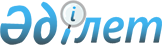 Жетісу облысы Қаратал ауданының аумағында сайлау учаскелерін құру туралыАлматы облысы Қаратал ауданы әкімінің 2018 жылғы 7 желтоқсандағы № 06 шешімі. Алматы облысы Әділет департаментінде 2018 жылы 13 желтоқсанда № 4951 болып тіркелді.
      Ескерту. Шешім атауы жаңа редакцияда – Жетісу облысы Қаратал ауданы әкімінің 30.12.2022 № 09 шешімімен (алғашқы ресми жарияланған күнінен кейін қолданысқа енгізіледі).
      "Қазақстан Республикасындағы сайлау туралы" 1995 жылғы 28 қыркүйектегі Қазақстан Республикасының Конституциялық заңының 23-бабының 1-тармағына, "Қазақстан Республикасындағы жергілікті мемлекеттік басқару және өзін-өзі басқару туралы" 2001 жылғы 23 қаңтардағы Қазақстан Республикасының Заңының 33-бабының 2-тармағына сәйкес, аудан әкімі ШЕШІМ ҚАБЫЛДАДЫ:
      1. Жетісу облысы Қаратал ауданы аумағында сайлау учаскелері осы шешімнің қосымшасына сәйкес құрылсын.
      Ескерту. 1-тармақ жаңа редакцияда – Жетісу облысы Қаратал ауданы әкімінің 30.12.2022 № 09 шешімімен (алғашқы ресми жарияланған күнінен кейін қолданысқа енгізіледі).


      2. Қаратал ауданының әкімінің "Қаратал ауданы бойынша дауыс беруді өткізу және дауыс санау үшін сайлау учаскелерін құру туралы" 2015 жылғы 16 қаңтардағы № 01-01 (Нормативтік құқықтық актілерді мемлекеттік тіркеу тізілімінде № 3048 тіркелген, 2015 жылдың 20 ақпанда "Әділет" ақпараттық-құқықтық жүйесінде жарияланған) шешімінің күші жойылды деп танылсын.
      3. Осы шешімнің орындалуын бақылау аудан әкімінің аппарат басшысының міндетін атқарушы Накипов Еркебұлан Серікқажыұлына жүктелсін.
      4. Осы шешім әділет органдарында мемлекеттік тіркелген күннен бастап күшіне енеді және алғашқы ресми жарияланған күнінен кейін күнтізбелік он күн өткен соң қолданысқа енгізіледі.
      Ескерту. Қосымша жаңа редакцияда – Жетісу облысы Қаратал ауданы әкімінің 30.12.2022 № 09 шешімімен (алғашқы ресми жарияланған күнінен кейін қолданысқа енгізіледі). Қаратал ауданының аумағындағы сайлау учаскелері
      № 133 сайлау учаскесі
      Орналасқан жері: Үштөбе қаласы, Абай көшесі, № 57, "Жетісу облысы білім басқармасының Қаратал ауданы бойынша білім бөлімі" мемлекеттік мекемесінің "А.С.Пушкин атындағы мектепке дейінгі шағын орталығы бар орта мектебі" коммуналдық мемлекеттік мекемесі.
      Шекаралары: Үштөбе қаласы, көшелері: Жолбарыс батыр № 1, 2, 3, 4, 5, 6, 7, 8, 9, 10, 11, 12, 13, 14, 15, 16, 17, 18, 19, 20, 21, 22, 23, 24, 25, 26, 27, 28, 29, 30, 31, 32, 33, 34, 35, 36, 37, 38, 39, 40, 41, 42, 43, 44, 45, 46, 47, 48, 49, 50, 51, 52, 53, 54, 55, 56, 57, 58, 59, 60, 61, 62, 63, 64, 65, 66, 67, 68, 69, 70, 71, 72, 73, 74, 75, 76, 77, 78, 79, 80, 81, 82, 83, 84, 85, 86, 87, 88, 89, 90, 91, 92, 93, 94, 95, 96, 97, 98, 99, 100, 101, 102, 103, 104, 105, 106, 107, 108, 109, 110, 111, 112, 113, 114, 115, 116, 117, 118, 119, 120, 121, 122, 123, 124, 125, 126, 127, 128, 129, 130, 131, 132, 135, 136, 137, 138, 139, 140, 141, 142, 143, 144, 145, 146, 147, 148, 149, 150, 151, 152, 153, 154, 155, 156, 157, 158, 159, 160, 161, 162, 163, 164, 165, 166, 167, 168, 169, 170, 171, 172, 173, 174, 175, 176, 177, 178, 179, 180, 181, 182, 183, 184, 185, 186, 187, 188, 189, 190, 191, 192, 193, 194, 195, 196, 197, 198, 199, 200, 201, 202, 203, 204, 205; Төле би № 79, 80, 81, 82, 83, 84, 85, 86, 87, 88, 89, 90, 91, 92, 93, 94, 95, 96, 97, 98, 99, 100, 101, 102, 103, 104, 105, 106, 107, 108, 109, 110, 111, 112, 113, 114, 115, 116, 117, 118, 119, 120, 121, 122, 123, 124, 125, 126, 127, 128, 129, 130, 131, 132, 133, 134, 135, 136, 137, 138; Пронин № 29, 31, 36, 37, 44, 45, 49, 58, 59, 61, 63, 65, 66, 68, 69, 70, 72, 74, 76, 78, 80, 82, 84, 86, 88, 90; Сүйінбай № 4, 6, 8, 10, 12; Абай № 1, 2, 3, 4, 5, 6, 7, 8, 9, 10, 11, 12, 13, 14, 15, 16, 16 А, 17, 18, 19, 20, 21, 22, 23, 24, 25, 26, 27, 28, 29, 30, 31, 32, 33, 34, 35, 36, 37, 38, 39, 40, 41, 42, 43, 43 А, 44, 45, 46, 47, 48, 49, 50, 51, 52, 53, 54, 55, 56, 57, 58, 59, 60, 61, 62, 63, 64, 65, 66, 67, 68, 69, 70, 71, 72, 73, 74, 75, 76, 77, 78, 79, 80, 81, 82, 83, 84, 85, 86, 87, 88, 89, 90, 91, 92, 93, 94, 95, 96, 97, 98; Амангелді № 4, 5, 6, 7, 8, 9, 10, 11, 12, 13, 14, 15, 16, 17, 18, 19, 20, 21, 22, 23, 24, 25, 26, 27, 28, 29, 31, 33, 35, 37, 39, 41, 43, 45; Комсомольская № 1, 2, 3, 4, 5, 6, 7, 8, 9, 10, 11; Морозов № 1, 2, 3, 4, 7, 9, 11, 13, 15, 17, 19, 21, 52, 54, 58; Қаблиса ақын № 79, 80, 81, 82, 83, 84, 85, 86, 87, 88, 89, 90 ,91, 92, 93, 94, 95, 96, 97, 98, 99, 100, 101, 102, 103, 104, 105, 106, 107, 108, 109, 110, 111, 112, 113, 114, 115, 116, 117, 118, 119, 120, 121, 122, 123, 124, 125, 126, 127, 128, 129, 130, 131, 132, 133, 134, 135, 136, 137, 138, 139, 140, 141, 142, 143, 144, 145, 146, 147, 148, 149, 150, 151, 152, 153, 154, 155, 156, 157, 158; Абылай хан № 1, 2, 3, 4, 5, 6, 7, 8, 9, 10, 11, 12, 13, 14, 15, 16, 17, 18, 19, 20, 21, 22, 23, 24, 36, 40, 48, 50, 52, 54, 58, 60, 62, 64, 65, 66, 68, 72, 74, 76, 99, 100, 101; Оспанов № 1, 2, 3, 4, 5, 6, 7, 8, 9, 10, 11, 12, 13, 14, 15, 16, 17, 18, 19, 20, 21, 22, 23, 24, 25, 26, 27, 28, 29, 30, 31, 32, 33, 35, 37, 39, 41, 43; Қабанбай батыр № 54, 56, 58, 59, 60, 61, 62, 63, 64, 65, 66, 67, 68, 69, 70, 71, 72, 73, 74, 75, 76, 77, 78, 79, 80, 81, 82, 83, 84, 85, 86, 87, 88, 89, 90, 91, 92, 93, 94, 95, 96, 97, 98, 99, 100, 101, 102, 103, 104, 105, 106, 107, 108, 109, 110, 111, 112, 113, 114, 115, 116, 117, 118, 119, 120, 121, 122, 123, 124, 125, 126, 127, 128, 129, 130, 131, 132, 133, 134, 135, 136, 137, 138, 139, 140, 142, 144, 146, 148, 150, 152, 154, 156, 158, 170, 172, 174, 176, 178, 180, 182, 184, 186, 188, 190.
       тұйық көшелер: Жолбарыс батыр № 1, 2, 3, 4, 5, 6, 7, 8, 9, 10, 11, 12, 13, 14, 15, 16, 17, 18, 19, 20, 21, 22, 23, 24, 25, 26, 27, 28, 29, 30, 31, 32, 33, 34, 35, 36, 37, 38, 39, 40, 41, 42, 43, 44, 45, 46, 47, 48, 49, 50, 51, 52, 53, 54, 55, 56, 57, 58, 59, 60, 61, 62, 63, 64; Пронин № 2, 4, 6, 8, 10, 12, 14; Морозов № 3, 4, 5, 6, 7, 8, 9, 10, 11, 12, 13, 14, 15, 16, 17, 18, 19, 20, 21, 22, 23, 24, 25, 26, 27, 28.
      № 134 сайлау учаскесі
      Орналасқан жері: Үштөбе қаласы, Абылайхан көшесі, №22, "Азаматтарға арналған үкімет" мемлекеттік корпорациясы" коммерциялық емес акционерлік қоғамының Жетісу облысы бойынша филиалының Халыққа қызмет көрсету бойынша Қаратал аудандық бөлімі.
      Шекаралары: Үштөбе қаласы, көшелері: Төле би № 1, 2, 3, 4, 5, 6, 7, 8, 9, 10, 11, 12, 15, 18, 19, 20, 21, 22, 23, 30, 31, 32, 33, 34, 35, 36, 38, 40, 41, 42, 43, 44, 45, 50, 51, 52, 53, 54, 55, 56, 57, 58, 71, 73; Лермонтов № 1, 3, 4, 5, 6, 7, 8, 10, 11, 12, 13, 17, 19, 23, 24, 25, 31, 32, 33, 34, 35, 36, 37, 38, 39, 41; Байтұрғанов № 7, 8, 9, 10, 11, 12, 13, 14, 15, 16, 17, 18, 19, 20, 21, 22, 23, 24, 25; Абдрахман ақын № 46, 48, 50, 52, 54, 57, 58, 59, 60, 61, 62, 63, 65, 68, 69, 70, 72, 73, 75, 76, 78, 79, 80, 83, 87, 90, 91, 92, 93, 94, 96, 99, 101, 102, 104, 105, 106, 107, 115, 119, 121, 125, 127, 129, 131, 135; Жамбыл № 46, 48, 50, 52, 54, 57, 58, 59, 60, 61, 62, 63, 65, 68, 69, 70, 72, 73, 75, 76, 78, 79, 80, 83, 87, 90, 91, 92, 93, 94, 96, 99, 101, 102, 104, 105, 106, 107, 115, 119, 121, 125, 127, 129, 131, 135; Нүгербеков № 22, 24, 25, 26, 27, 28, 29, 31, 32, 33, 35, 36, 37, 38, 39, 40, 41, 42, 43, 44, 45, 46, 47, 48, 49, 50, 52, 55, 57, 59, 67, 71, 73, 77, 79; Шорабаева № 28, 30, 32, 36, 37, 38, 40, 41, 42, 43, 44, 45, 46, 49, 52, 54, 56, 58, 59, 61, 62, 63, 64, 67, 71, 72, 73, 74, 76, 78, 83, 84, 87, 88, 89, 91, 92, 93, 94, 95, 96, 97, 98, 99, 101, 102, 103, 105, 106, 107, 109, 111, 113, 119, 121, 123; Крылов № 2, 12, 14, 16, 18, 19, 20, 22, 24, 29, 31, 35, 43, 45; Байсақов № 47, 49, 51, 53, 54, 55, 56, 57, 58, 61, 62, 63, 64, 65, 66, 67, 68, 70, 71, 72, 73, 74, 75, 77, 79, 80, 81, 82, 83, 84, 85, 86, 88, 89, 90, 92, 93, 94, 95, 97, 98, 99, 100, 101, 102, 103, 104, 106, 112, 114, 116; Сайланбай № 37, 38, 39, 40, 41, 42, 44, 45, 46, 47, 48, 49, 50, 52, 56, 64, 66, 68, 70, 72; Төлендинов № 2, 3, 4, 5, 6, 7, 8, 9, 10, 11, 12, 13, 14, 15, 16, 17, 18, 19, 20, 21, 22, 23, 24, 25, 26, 27, 28, 29, 30, 31, 32, 33, 34, 35, 36, 37, 38, 39, 40, 41, 42, 43, 44, 45, 46, 47, 48, 49, 50, 51, 52, 53, 54, 55, 56, 57, 58, 59, 60, 61, 62, 63, 64, 65, 66, 67, 68, 69, 70, 71, 72, 73, 74, 75, 76, 77, 78, 79, 80, 81, 82, 83; Шавров № 1, 2, 3, 4, 5, 6, 7, 8, 9, 10, 11, 12, 13, 14, 15, 16, 17, 18, 19, 20, 21, 22, 23, 24, 25, 26, 27, 28, 29, 30, 31, 32, 33, 34, 35, 36, 37, 38, 39, 40, 41, 42, 43, 44, 45, 46, 47, 48, 49, 50, 51, 52, 53, 54, 55, 56, 57; Сәтпаев № 1, 2, 3, 5, 6, 7, 8, 9, 10, 11, 13, 19, 20, 21, 22, 24, 25, 27, 28, 29, 31, 33, 35, 37, 43; Масанчи № 1, 2, 3, 4, 5, 6, 7, 8, 9, 10, 11, 14, 15, 16, 17, 18, 19, 20, 21, 23, 25, 26, 27, 29, 31, 32, 33, 34, 35, 36, 37, 38, 40, 42, 43, 44, 45, 46, 47, 48, 49, 50, 51; Мира № 5, 6, 7, 8, 9, 10, 11, 12 ,13, 14, 15 ,16, 17, 18, 19, 20, 21, 22, 23, 24, 25, 26, 27, 28, 29, 30, 31, 32, 33, 34, 35, 36, 37, 38, 39, 40, 41, 42, 43, 44, 45, 46, 47, 48, 49, 50, 51, 52, 53, 54, 55, 56, 57, 58, 59; Ушинская № 6, 7, 8; Шевелев № 58, 59, 60, 61, 62, 63, 64, 65, 66, 67, 68, 69, 70, 71, 72, 73, 74, 75, 76, 77, 78, 79, 80, 81, 82, 83, 84, 85, 86, 87, 88, 89, 90, 91, 92, 93, 94, 95, 96, 97, 98, 99, 100, 101, 102, 103, 104, 105, 106, 107, 108, 109, 110, 111, 112, 113, 114, 115, 116, 117, 118, 119, 120, 121, 122, 123, 124, 125, 126, 127, 128, 129, 130, 131, 132, 133, 134, 135, 136, 137, 138, 139, 140.
      тұйық көше: Митченко № 3, 4, 5, 8, 9, 11, 14, 15, 16, 18, 18а; Подстанция № 2/1-ден 2/3-ке дейін; Горсеть №1, 2, 3, 4.
      № 135 сайлау учаскесі
      Орналасқан жері: Үштөбе қаласы, Абылай хан көшесі, № 5, "Жетісу облысы білім басқармасының Қаратал ауданы бойынша білім бөлімі" мемлекеттік мекемесінің "С.И.Морозов атындағы №51 орта мектеп-гимназиясы" коммуналдық мемлекеттік мекемесі.
      Шекаралары: Үштөбе қаласы, 
      көшелері: Абдрахман ақын №1, 2а, 3, 4, 5, 6, 7, 10, 11, 12, 22, 24, 25, 27, 29, 31, 32, 33, 35, 38, 43, 45; Нүгербеков № 3, 4, 5, 6, 7, 8, 9 ,10, 11, 12, 13, 14, 15, 16, 17, 18, 19; Шорабаева № 1, 2, 3, 4, 7, 25, 31, 33, 37; Жамбыл №4, 5, 6, 7, 8, 9, 10, 11, 12, 13, 14, 15 ,16, 17, 18, 19, 20, 23, 24, 26, 30, 33, 35, 36, 37, 38, 39, 40, 41, 42, 43, 46, 47, 48, 49, 50, 51, 53, 54, 55, 56, 57, 58; Төлендинов № 1, 2, 3, 4, 5, 6, 9, 10, 11, 12, 13, 17, 19, 20, 21, 22, 23; Жұбанов № 2, 3, 4, 5, 6, 7, 8, 9, 14, 15, 16,17, 18, 20, 21, 22, 23; Шевелева № 1, 3, 4, 5, 6, 7, 8, 9, 10, 11, 12, 14, 16, 17, 19, 20, 21, 22, 23, 24, 25, 26, 27, 28, 29, 30, 32, 33, 36, 38, 39, 41, 42, 44, 45, 47, 48, 50, 51, 53, 55, 56, 57, 58; Байсақов № 3, 4, 5, 6, 7, 8, 9, 10, 11, 13, 14, 15, 17, 18, 19, 21, 23, 24, 25, 26, 28, 29, 30, 31, 32, 33, 35, 37, 38, 39, 40, 42, 43, 45, 46, 47, 48, 49, 50, 52; Балғынбаева № 2, 4, 5, 7, 8, 9,10, 11, 12, 15, 17; Сайланбай № 1, 2, 3, 4, 5, 6, 7, 8, 9, 11, 13, 14, 15, 16, 17, 19, 26, 28, 29, 30, 31, 32, 33, 34; Қабанбай батыр № 1, 4, 6, 12, 20, 21, 22, 23, 25, 26, 27, 29, 30, 31, 32, 33, 35, 36, 37, 38, 39, 40, 41; Қаблиса ақын № 1, 2, 3, 4, 5, 6, 7, 10, 11, 12, 13, 14, 15, 16, 17, 18, 20, 22, 26, 27, 28, 30, 31, 32, 33, 36, 35, 36, 37, 38, 42, 43, 45, 47, 49, 50, 51, 52, 54, 55, 57, 59, 61 ,62, 63, 66, 76, 78, 92, 96; Б. Момышұлы № 2, 3, 4, 5, 6, 7, 8, 9, 10, 11, 12, 13, 14, 15, 16, 17, 18, 19, 20, 21, 22, 23, 24, 25, 26, 27, 28, 29, 30, 31, 32, 33, 34, 35, 36, 37, 38, 39, 40, 41, 42, 43, 44, 45, 46, 47, 48, 49, 50, 51, 52, 53, 54, 55, 56, 57, 58, 59, 60, 61, 62, 63, 64, 65, 66, 67, 68, 69, 70, 71, 72, 73, 74, 75, 76, 77, 78, 79, 80, 81, 82, 83, 84, 85, 86, 87, 88, 89, 90, 91, 92, 93, 94, 95, 96, 97, 98, 99, 100, 101, 102, 103, 104, 105, 106, 107, 108, 109, 110, 111, 112, 113, 114, 115, 116, 117, 118, 119, 120, 122, 124, 126, 128, 130, 132, 134, 136, 138, 140, 142, 144, 146, 148, 150, 152, 154, 156, 158, 160, 162, 164, 166.
       тұйық көшелер: Абдрахман ақын № 1, 2, 4, 5, 6 ,7, 8; Сайланбай № 1, 2, 3, 4, 5, 7, 9, 11; Байсақов № 2, 3, 4, 5, 6, 7, 8, 9, 10, 11; Октябрьский № 5, 6, 7, 8, 9, 12; Колхозный № 2, 6, 7, 8; Крылов № 1, 4, 6, 8, 12; Жамбыл № 2, 3, 4, 5, 6, 7, 8, 9, 10, 11, 12, 13, 14; Мира № 2, 3, 5, 6.
      № 136 сайлау учаскесі
      Орналасқан жері: Үштөбе қаласы, Құсмолданов көшесі, № 3, "Қаратал аудандық жұмыспен қамту, хал актілерін тіркеу және әлеуметтік бағдарламалар бөлімі" мемлекеттік мекемесінің ғимараты.
      Шекаралары: Үштөбе қаласы, 
      көшелері: Иманқұлов № 1, 2, 3, 4, 5, 6, 7, 8, 9, 10, 11, 12, 13, 14, 15, 16, 17, 18, 19, 20, 21, 22, 23, 24, 25, 26, 27, 28, 29, 30, 31, 32, 33, 34, 35, 37, 39, 41, 43, 45, 47, 49, 51, 53, 55, 57, 59, 61, 63, 65, 67, 69, 71; Желтоқсан № 1, 2, 3, 4, 5, 6, 7, 8, 9, 10, 11, 12, 13, 14, 15, 16, 17, 18, 19, 20, 21, 22, 23, 24; Даулетияров № 1, 2, 3, 4, 5, 6, 7, 8, 9, 10, 11, 12, 13, 14, 15, 16, 17, 18, 19, 20, 21, 22, 23, 24, 25, 26, 28, 29, 30, 31, 32, 33, 34, 35, 36, 37, 38, 39, 40, 41, 42, 43, 44, 47, 48, 49, 50, 51, 53, 54, 55, 56, 57, 58, 59, 60, 62, 63, 64, 65, 66, 67, 68, 69, 71, 73, 74, 76, 77, 78, 79, 80, 81, 82, 83, 84, 85, 86, 87, 88; Құлшықбай № 11, 3, 4, 5, 9, 10, 11, 12, 13, 14, 15, 18, 19, 20, 21, 22, 23, 24, 26, 27, 28, 29, 30, 32, 33, 35, 36, 37, 38, 39, 40, 41, 43, 45, 47, 49, 50, 51, 52, 55, 56, 57, 58, 59, 60, 61, 62, 63, 64, 65, 66, 67, 69, 71, 72, 73, 74, 75, 76, 77, 78, 79, 80, 82, 84, 86, 88, 89, 90; Косенков № 1, 2, 3, 4, 5, 6, 7, 8, 9, 10, 11, 12, 13, 14, 15, 16, 17, 18, 19, 20, 21, 22, 23, 24, 25, 26, 27, 28, 29, 30, 31, 32, 33, 34, 35, 36, 37, 38, 39; Маметова № 1, 2, 3, 4, 5, 5а, 6, 7, 8, 9, 10, 12, 13, 13а, 14, 14а, 16, 18, 19, 21, 25; Қарымсаков № 1, 3, 4, 5, 6, 7, 8, 9, 10, 11, 13, 17, 19, 21, 23, 25, 27, 29; Түрксіб № 4, 5, 6, 7, 8, 9, 10, 11, 13, 14 ,15, 16, 17, 18, 18а, 19, 20, 21, 22, 23, 24, 25, 26, 27, 28, 29, 30, 31, 33, 35; Гагарин № 3, 5, 7, 8, 9, 10, 11, 11, 12, 13, 14, 15, 16, 17, 18, 19, 20, 21, 22, 23, 25, 30, 31, 32, 33, 35, 36, 38, 40, 42; Байсейітова № 1, 2, 4, 5, 6, 7, 8, 9, 11, 12, 14, 15, 17, 18, 21, 32, 34, 43, 45, 46, 47, 49, 53, 54, 55, 56, 58, 60, 61, 62, 71, 72, 73, 74, 76, 77, 78, 79, 80, 81, 82, 83, 84, 85, 88, 89, 90, 92, 98, 104, 106, 108, 110, 112, 114; Қонаев даңғылы № 1, 2, 3, 4, 5, 6, 10, 11, 12, 13, 14, 15, 16, 18, 20, 22, 23, 24, 25, 27, 28, 29, 32, 33, 34, 35, 36, 37, 38, 39, 41, 42, 44; Достоевский № 1, 3, 5, 7, 9, 11, 13, 15, 17, 19, 21 ,23, 25, 26, 4, 6, 8, 10, 12, 14, 16, 18, 20, 22, 24, 26, 28, 30, 32, 34, 36, 38, 40, 41; Мақатаев № 10, 12, 14, 16, 18, 20, 22, 24, 26, 28, 30, 32, 34, 36, 38, 40, 42, 44, 46, 48, 50, 15, 17, 19, 21, 23, 25, 27, 29, 31, 33, 35, 37, 39, 40, 41, 43, 45, 47; Б.Момышұлы № 133, 135, 137, 139, 141, 143, 145, 147, 149, 151, 153, 155, 157, 159, 161, 163, 165, 167, 180, 182, 184, 186, 188, 190, 192, 194, 196, 198, 200, 202, 204, 206, 208, 210, 212, 214, 216, 218, 220, 222, 224, 226, 228, 230, 232, 234; Пронин № 11, 12, 13, 14, 15, 16, 17, 18, 19, 20, 21, 22, 23, 24, 25, 26; Құсмолданов № 7, 9, 11, 13, 15, 17, 19.
      № 137 сайлау учаскесі
      Орналасқан жері: Үштөбе қаласы, Гагарин көшесі, № 60, "Жетісу облысы білім басқармасының Қаратал ауданы бойынша білім бөлімі" мемлекеттік мекемесінің "№13 орта мектебі жанындағы интернатымен" коммуналдық мемлекеттік мекемесі.
      Шекаралары: Үштөбе қаласы,
      көшелері: Гагарина № 43, 44, 45, 46, 47, 48, 49, 50, 51, 52, 53, 54, 55, 56, 57, 58, 59, 60, 61, 62, 63, 64, 65, 66, 67, 68, 69, 70, 71, 72, 73, 74, 75, 76; Карасай батыра № 1, 2, 3, 4, 5, 6, 7, 8; Попова № 2, 3, 4, 5, 6, 7, 8, 9, 10, 11, 12, 13, 14, 15, 16, 17, 18, 19, 20, 21, 22; Лесопитомник № 1, 2; Пржевальского № 1, 2, 3, 4, 5, 6, 7, 8, 9, 10, 11, 12; Илийская № 1, 2, 3, 4, 5, 6, 7, 8, 9, 10, 11, 12, 13, 14, 15, 16, 17, 18, 19, 20, 21, 22, 23, 24; Желтоқсан № 24, 25, 26, 28, 29, 30, 31, 32, 33, 34, 35, 36, 37, 38, 39, 40, 41, 42, 43, 44, 47, 48, 49, 50, 51, 53, 54, 55, 56, 57, 58, 59, 60, 62, 63, 64, 65, 66, 67, 68, 69, 71, 73, 74, 76, 77, 78, 79, 80, 81, 82, 83, 84, 85, 86, 87, 88, 89, 90, 91, 92, 93, 94, 95, 96, 97, 98, 99; Айтеке би № 1, 2, 3, 4, 5, 6, 7, 8, 9, 10, 11, 12, 13, 14, 15, 16, 17, 18, 19, 20, 21, 22, 23, 24, 25, 26, 27, 28, 29, 30, 31, 32, 33, 34, 35, 36, 37, 38, 39, 40, 41, 42, 43, 44, 45, 46; Б. Момышұлы № 173, 174, 175, 176, 177, 178, 179, 181, 183, 185, 187, 189, 191, 193, 195, 197, 199, 201, 203, 205, 207, 209, 211, 213, 215, 217, 219, 221, 223, 225, 227, 229, 231, 233, 235, 236, 237, 238, 239, 240, 241, 242, 243, 244, 245, 246, 247, 248, 249, 250, 251, 252, 253, 254, 255, 256 257, 258, 259, 260, 261, 262, 263, 264, 265, 266, 267, 268, 269, 270, 271, 272, 273, 274; Ш. Уәлиханов № 1, 2, 3, 4, 5, 6, 7, 8, 9, 10, 11, 12, 13, 14, 15, 16, 17, 18, 19, 20, 21, 22, 23, 24, 25, 26, 27, 28, 29, 30, 31, 32, 33, 34, 35, 36, 37, 38, 39, 40, 41, 42, 43, 44, 45, 46, 47; Мұсабаев № 2, 4, 5а, 6, 7, 8а, 9, 10; О.Жандосов № 2, 2а, 4, 4а, 8, 8а,10, 3, 5, 5а, 9, 11, 13; Кузнецов № 1, 2, 3, 4, 5, 6, 7, 8, 9, 10, 11, 12, 13, 14, 15, 16, 17, 18, 19, 20, 21, 22, 23, 24, 25, 26, 27, 28; Қонаев даңғылы № 41, 42, 43, 44, 45, 46, 47, 48, 49, 50, 51, 52, 53, 54, 55, 56, 57, 58, 59, 60, 61, 62, 63, 64, 65, 66, 67, 68, 69, 70, 71, 72, 73, 74, 75, 76, 77, 78, 79, 80, 81, 82, 83, 84, 85, 86.
      тұйық көшелер: Кузнецов № 1, 2, 3, 4, 5, 6, 7, 8, 9, 10, 11, 12, 13, 14, 15, 16, 17, 18, 19, 20, 21, 22, 23, 24, 25, 26, 27, 28, 29, 30, 31, 32, 33, 34, 35, 36, 37, 38, 39; Уштобинский № 6, 7, 8, 9, 10, 11, 12, 13, 14, 15, 16, 17, 18, 19, 20, 21, 22, 23, 24, 25, 26, 27, 28, 29, 30, 31, 32, 33, 34, 35, 36, 37, 38, 39, 40, 41, 42, 43, 44, 45, 46, 47, 48; Б. Момышұлы № 2, 3, 4, 5, 6, 7, 8, 9, 10; Ш. Уәлиханов № 1, 2, 3, 4, 5, 6, 7, 8, 9, 10, 11, 12, 13, 14, 15, 16, 17, 18, 19, 20, 21, 22, 23, 24, 25, 26, 27, 28, 29, 30, 31, 32, 33, 34, 35, 36, 37, 38, 39, 40, 41, 42, 43, 44, 45, 46, 47, 48, 49, 50, 51, 52, 53, 54, 55, 56, 57, 58, 59, 60, 61, 62, 63, 64, 65, 66, 67, 68, 69, 70, 71, 72, 73, 74, 75, 76, 77, 78, 79, 80, 81, 82, 83, 84, 85, 86, 87, 88, 89, 90, 91, 92, 93, 94, 95, 96; Шанырақ ықшам ауданы: № 1, 4, 7, 9, 12, 14. 
      № 138 сайлау учаскесі
      Орналасқан жері: Үштөбе қаласы, Достық ауылы, Жамбыл көшесі, № 4, "Жетісу облысы білім басқармасының Қаратал ауданы бойынша білім бөлімі" мемлекеттік мекемесінің "Бикен Римова атындағы мектепке дейінгі шағын орталығы бар орта мектеп-гимназиясы" коммуналдық мемлекеттік мекемесі.
      Шекаралары: Үштөбе қаласы, 
      көшелері: Қарасай батыр № 1, 2, 3, 4, 4 а, 5, 6, 7, 8, 9, 10, 11, 12, 13, 14, 15, 16, 17, 18, 19, 20, 21, 22, 23, 24, 25, 26, 27, 28; Тоқаев № 1а, 3, 4, 5, 6, 7, 8, 9, 10, 11, 12, 13, 14, 15, 16, 17, 18, 19, 20, 21, 22, 23, 24, 25, 26, 27, 28, 29, 30; Б. Момышұлы № 211а, 211б, 213, 215, 217, 219, 221, 223, 225, 229, 231, 233, 235, 237, 239, 241, 243, 245, 247, 249, 278, 280, 282, 284, 286, 288, 290, 294, 296, 298, 300, 302, 304, 308, 352, 358, 360, 362, 364, 366; Свердлов № 1, 7, 9, 11, 13, 15, 17, Нұрмұхамбетов № 1, 2, 3, 4, 5, 6, 7, 8, 9, 10, 11, 12, 13, 14, 15, 16, 17, 18, 19, 20, 21, 22, 23, 24, 25, 26, 27, 28, 29, 30, 31, 32, 33, 34, 35, 36, 37, 38, 39, 40, 41, 42; Бақтыбай № 1, 2, 3, 4, 5, 5 а, 6, 7, 8, 9, 10, 11, 12, 13, 14, 15, 16, 17, 18, 19, 20, 21, 22, 23, 24, 25, 26, 27, 28, 29, 30, 31, 32, 33, 34, 35, 36, 37, 38, 39, 40, 41, 41а, 41б, 43а, 45, 47, 47а, 49, 50, 50а, 51, 52, 53, 54, 55, 56, 57, 58, 59, 60, 61, 62, 63, 64, 65, 66, 67, 68, 69, 70, 71, 72, 73, 73а; Фурманов № 1, 2, 3, 4, 5, 6, 7, 8, 9, 10, 11, 12, 13, 14, 15, 16, 17, 18, 19, 20, 21, 22, 23, 24, 25, 26, 27, 28, 29, 30, 31, 32, 33, 34, 35, 36, 37, 38, 39, 40, 41, 42, 43, 44, 45, 46, 47, 48, 49, 50, 51, 52, 53, 54; Попова № 13, 14, 15, 16, 17, 18, 19, 20, 21; Жамбыл № 1, 2, 3, 4; Әйтеке би № 51, 52, 54, 56; Бақай батыр № 1, 2а, 2, 4, 5, 6, 8, 12, 14, 16, 18, 19, 21, 23, 25, 27, 29; Рысқұлов № 5, 6, 7, 8, 9, 10, 11, 12, 13, 14, 15, 16, 17, 18, 19, 20, 21, 22, 23, 24, 25, 26, 27, 28, 29, 30, 31, 32, 33, 34, 35, 36, 37, 38, 39, 40, 41, 42, 43, 44, 45, 46, 47, 48, 49, 50, 51, 52, 53, 54, 55, 56, 57, 58, 59, 60, 61, 62, 63, 64, 65, 66, 67, 68, 69, 70, 71, 72, 73, 74, 75, 76, 77, 78, 79, 80, 81, 82, 83, 84, 85, 86, 87, 88, 89, 90, 91, 92, 93, 94; Куйбышева № 1, 2, 3, 4, 5, 6, 7, 8, 9, 10, 11, 12, 13, 14, 15, 16, 17, 18, 19, 20, 21, 22, 23, 24, 25, 26, 27, 28, 29, 30, 31, 32, 33, 34, 35, 36, 37, 38, 39, 40, 41, 42, 43, 44, 45, 46, 47, 48, 49, 50, 51, 52, 53; Қалдаяқов № 2, 4, 6, 8, 10, 12, 16, 18, 20, 22, 25, 27, 29, 31, 33; Свердлова № 12, 13, 14, 15, 16, 17, 18, 19, 20, 21, 22, 23, 24, 25, 26, 27, 28, 29, 30, 31, 32, 33, 34, 35, 36, 37, 38, 39, 40, 41; Медина № 1, 6, 9, 15, 17, 19, 21, 23.
      тұйық көшелер: Медина № 6, Свердлов № 3, 7, 11, 11а, 11б, 15, 17, 19, 21, 23; Қарасай батыр № 9, 11, 13, 15, 17, 19; Бақтыбай № 1; Қоғамов № 5, 7, 9, 11, 13, 15, 17, 19, 21, 23.
      № 139 сайлау учаскесі
      Орналасқан жері: Үштөбе қаласы, Мартынов көшесі, № 2, "Тамас" жауапкершілігі шектеулі серіктестігінің әкімшілік ғимараты (келісім бойынша).
      Шекаралары:Үштөбе қаласы, 
      көшелері: Әбдіқұлов № 2, 3, 4, 5, 6, 7, 8, 9, 10, 11, 12, 13, 14, 15, 16, 17, 18, 19, 20, 21, 22, 23, 24, 25, 26, 27, 28, 29, 30, 31, 32; Мүсірепов № 1, 2, 3, 4, 5, 6, 7, 8, 9, 10, 11, 12, 13, 14, 15, 16, 17, 18, 19; Покрышкин № 1, 2, 3, 4, 5, 6, 7, 8, 9, 10, 11, 12, 13, 14, 15, 16, 17, 18, 19, 20, 21, 22, 23, 24, 25, 26, 27, 28; Горняцкая № 1, 2, 3, 4, 5, 6, 7, 8, 9, 10, 11, 12, 13, 14, 15, 16, 17, 18, 19, 20, 21, 22, 23, 24, 25, 26, 27, 28; Мартынов № 1, 2, 3, 4, 5, 6, 7, 8, 9, 10, 11, 12, 13, 14, 15, 16, 17, 18, 19, 20, 21, 22, 23, 24, 25, 26, 27, 28, 29; Төлебаев № 1, 2, 36, 36а, 38, 38а; Панфилов № 1, 2, 3, 4, 5, 6, 7, 8, 9, 10, 11, 12, 13, 14, 15, 16, 17, 18, 19, 20, 21, 22, 23, 24, 25, 26, 27, 28; Толстого № 1, 2, 3, 4, 5, 6, 7, 8, 9, 10, 11, 12, 13, 14, 15, 16, 17, 18, 19, 20, 21, 22, 23, 24, 25, 26, 27, 28; Дружба № 1, 2, 3, 4, 5, 6, 7, 8, 9, 10, 11, 12, 13, 14, 15, 16, 17, 18, 19, 20, 21, 22, 23, 24, 25, 26, 27, 28; Алдабергенов № 3, 4, 5, 6, 7, 8, 9, 10, 11, 12, 13, 14, 15, 16, 17, 18, 19, 20, 21, 22, 23, 24, 25, 26, 27, 28, 29, 30, 31, 32, 33, 34, 35, 36, 37, 38, 39, 40, 41, 42, 43; Шәкәрім № 1, 2, 3, 4, 5, 6, 7, 8, 9, 10, 11, 12, 13, 14, 15, 16; Құрманғазы № 1, 2, 3, 4, 5, 6, 7, 8, 9, 10, 11, 12, 13, 14, 15; Вавилов № 1, 2, 3, 4, 6, 9; Бонивура №1, 2, 2а, 3а, 5, 11, 13, 15, 1; Новая № 2, 4, 6, 9; Мартынов № 1, 3, 4; Прибрежная № 6, 8; Пристань Каратала № 1, 2, 3, 4, 5, 6, 7, 8, 9; Алдабергенов тұйық көшесі № 3, 5, 9, 13, 14, 15.
      № 140 сайлау учаскесі
      Орналасқан жері: Үштөбе қаласы, Ақын Сара көшесі, № 91 "В", "Жетісу облысы білім басқармасының Қаратал ауданы бойынша білім бөлімі" мемлекеттік мекемесінің "І.Есенберлин атындағы мектепке дейінгі шағын орталығы бар орта мектеп" коммуналдық мемлекеттік мекемесі.
      Шекаралары: Үштөбе қаласы, 
      көшелері: Белинский № 1, 2, 3, 4, 5, 6, 7, 8, 9, 10, 11, 12, 13, 14, 15, 16, 17, 18, 19, 20, 21, 22, 23, 24, 25, 26, 27, 28, 29, 30, 31; Тынышбаев № 1, 2, 3, 4, 5, 6, 7, 8, 9, 10, 11, 12, 13, 14, 15, 16, 17, 18, 19, 20, 21, 22, 23, 24, 25, 26, 27, 28, 29, 30, 31, 32, 33, 34, 35, 36, 37, 38, 39, 40, 41, 42, 43, 44, 45, 46, 47, 48, 49, 50, 51, 52, 53, 54, 55, 56, 57, 58, 59; Маяковский № 1, 2, 3, 4, 5, 6, 7, 8, 9, 10, 11, 12, 13, 14, 15, 16, 17, 18, 19, 20, 21, 22, 23, 24, 25, 26, 27, 28, 29; Орақты би № 22, 23, 24, 25, 26, 27, 28, 29, 30, 31, 32, 33, 34, 35, 36, 37, 38, 39, 40, 41, 42, 43, 44, 45, 46, 47, 48, 49, 50, 51, 52, 53, 54, 55, 56, 57, 58, 59, 60, 61, 62, 63, 64; Верещагин № 1, 2, 3, 4, 5, 6, 7, 8, 9, 10, 11, 12, 13, 14, 15, 16, 17, 18, 19, 20, 21, 22, 23, 24, 25, 26, 27, 28, 29, 30, 31, 32, 33, 34, 35, 36, 37, 38, 39, 40, 41, 42, 43, 44, 45, 46, 47, 48, 49, 50, 51, 52, 53, 54, 55, 56, 57, 58, 59, 60, 61, 62, 63, 64, 65; Бейсеков № 1, 2, 3, 4, 5, 6, 7, 8, 9, 10, 11, 12, 13, 14, 15, 16, 17, 18, 19, 20, 21, 22, 23, 24, 25, 26, 27, 28, 29, 30, 31, 32, 33, 34, 35, 36, 37, 38, 39, 40, 41, 42, 43, 44, 45, 46, 47, 48, 49, 50, 51, 52, 53, 54, 55, 56, 57, 58, 59, 60, 61, 62, 63, 64; Бұқар жырау № 15, 17, 19, 21, 23, 25, 27, 29, 31, 33, 35, 37, 39, 41, 43, 45, 47, 49, 51; Береговая № 2, 3, 4, 5, 6, 7, 8, 9, 10, 11, 12, 13, 14, 15, 16, 17, 18, 19, 20, 21, 22, 23, 24, 25, 26, 27, 28, 29, 30; Қаратал № 1, 2, 3, 4, 5, 6, 7, 8, 9, 10, 11, 12, 13, 14, 15, 16, 17, 18, 19, 20, 21, 22, 23, 24, 25, 26, 27, 28, 29, 30, 31, 32, 33, 34, 35, 36, 37, 38, 39, 40, 41, 42, 43, 44, 45, 46, 47, 48, 49, 50, 51, 52, 53, 54, 55, 56, 57, 58, 59, 60, 61; Айту би № 19, 20, 21, 22, 23, 24, 25, 26, 27, 28, 29, 30, 31, 32, 33, 34, 35, 36, 37, 38, 39, 40, 41, 42, 43, 44, 45, 46, 47, 48, 49, 50, 51, 52, 53, 54, 55, 56; Ақын Сара № 13, 14, 15, 16, 17, 18, 19, 20, 21, 22, 23, 24, 25, 26, 27, 28, 29, 30, 31, 32, 33, 34, 35, 36, 37, 38, 39, 40, 41, 42, 43, 44, 45, 46, 47, 48, 49, 50, 51, 52, 53, 54, 55, 56, 57, 58, 59, 60, 61, 62, 63, 64, 65, 66, 67, 68, 69, 70, 71, 72, 73, 74, 75, 76, 77, 78, 79, 80, 81, 82, 83.
      тұйық көшелер: Қаратал № 1, 2, 3, 4, 5, 6, 7, 8, 9, 10, 11, 12, 13, 14, 15, 16, 17, 18, 19, 20, 21, 22, 23, 24, 25, 26, 27, 28, 29, 30, 31, 32, 33, 34, 35, 36, 37, 38, 39, 40, 41, 42, 43, 44, 45, 46, 47, 48, 49, 50, 51, 52, 53, 54, 55, 56, 57, 58, 59, 60, 61; Оракты би № 1, 2, 3, 4, 5, 6, 7, 8, 9, 10, 11, 12, 13, 14, 15, 16, 17, 18, 19, 20; Қазыбек би № 1, 2, 3, 4, 5, 6, 7, 8, 9, 10, 11, 12, 13, 14, 15, 16, 17, 18, 19, 20, 21, 22, 23, 24, 25, 26, 27, 28, 29, 30; Бейсекова № 2, 4, 6, 8, 10, 12, 14; Бұқар жырау № 8, 9, 10, 11, 12, 13, 14, 15, 16, 17, 18, 19, 20, 21, 22, 23, 24, 25, 26, 27, 28; Белинский № 4, 6, 8, 10, 12, 14, 16, 18, 20, 22, 24, 26, 28; Тынышбаев № 1, 2, 3, 4, 5, 6, 7, 8, 9, 10, 11, 12, 13, 14, 15, 16, 17, 18, 19, 20, 21, 22, 23, 24, 25, 26, 27, 28, 29, 30, 31, 32, 33; Котовского № 1, 2, 3, 4, 5, 6, 7, 8, 9, 10, 11, 12, 13, 14, 15, 16, 17; Акын Сара № 3, 4, 5, 6, 7, 8, 9, 10, 11, 12, 13, 14, 15, 16, 17, 18, 19, 20, 21, 22, 23, 24, 25; Айту би № 2, 3, 4, 5, 6, 7, 8, 9, 10, 11, 12, 13, 14, 15, 16, 17, 18, 19, 20, 21, 22, 23, 24, 25, 26, 27, 28, 29, 30, 31, 32, 33, 34, 35.
      № 141 сайлау учаскесі
      Орналасқан жері: Үштөбе қаласы, Молдағулова көшесі № 63, "Жетісу облысы білім басқармасының Қаратал ауданы бойынша білім бөлімі" мемлекеттік мекемесінің "К.Тоқаев атындағы орта мектеп" коммуналдық мемлекеттік мекемесі".
      Шекаралары: Үштөбе қаласы, 
      көшелері: Мұратбаев № 1, 2, 3, 4, 5, 6, 7, 8, 9, 10, 11, 12, 13, 14, 15, 16, 17, 18, 19, 20, 21, 22, 23; Северная № 2, 4, 6, 8, 10, 12, 14; Төлеуқұл батыр № 2, 4, 6, 8, 10, 12, 14, 16, 18, 20, 22, 24, 26, 28, 30, 32, 34, 36, 37, 38, 40, 42, 44, 46, 48; Железнодорожная № 1, 2, 3, 4, 5, 6, 7, 8, 9, 10, 11, 12, 13, 14, 15, 16, 17, 18, 19, 20, 21, 22, 23, 24, 25, 26, 27, 28, 29, 30, 31, 32, 33, 34, 35, 36, 38, 40, 42, 44, 46, 48, 50, 52, 54, 56, 58, 60, 62, 64, 66; Ақын Сара № 1, 2, 3, 4, 5, 6, 7, 8, 9, 10, 11, 12, 13, 14, 15, 16, 17, 18; Жансүгіров № 1, 2, 3, 5, 7, 8, 9, 10, 11, 12, 13, 14, 15, 16, 17, 18, 19, 20, 21, 22, 23, 24, 25, 26, 27, 28, 29, 30, 31, 32, 33, 34, 35, 36, 37, 38, 39, 40, 41, 42, 43, 45, 47, 49, 51, 53, 55, 57, 59, 61, 63, 65, 67; Әуезов № 1, 2, 3, 4, 5, 6, 7, 8, 9, 10, 11, 12, 13, 14, 15, 16, 17, 18, 19, 20, 21, 22, 23, 24, 25, 26, 27, 28, 29, 30, 31, 32, 33, 34, 35, 36, 37, 38, 39, 40, 41, 42, 43, 44, 45, 46, 47, 48, 49, 50, 51; Молдағұлова № 1, 3, 5, 7, 9, 11, 13, 15, 17, 19, 21, 23, 25, 27, 29, 31, 32, 33, 35, 37, 39, 41, 43, 45, 47, 49, 51, 53, 55, 57; Андропов № 1, 2, 3, 4, 5, 6, 7, 8, 9, 10, 11, 12, 13, 14, 15, 16, 17, 18, 19, 20, 21, 22, 23, 24, 25, 26, 27, 28, 29, 30, 31, 32, 33, 34, 35, 36, 37, 38, 39, 40, 41; Қаптағаев № 1, 2, 3, 4, 5, 6, 7, 8, 9, 10, 11, 12, 13, 14, 15, 16, 17, 18, 19, 20, 21, 23, 25, 27, 29, 31, 33, 35, 37, 39, 51, 53, 55, 57, 59, 61, 63, 65, 67, 69; Жәлменде би № 1, 2, 3, 4, 5, 6, 7, 8, 9, 10, 11, 12, 13, 14, 15, 16, 17, 18, 19, 20, 21, 22, 23, 24, 25, 26, 27, 28, 29, 30, 31, 32, 33, 34, 35, 36, 37, 38, 39, 40, 41, 42, 43, 44, 45, 46, 47, 48, 49, 50, 51, 52, 53, 54, 55, 56, 57, 58, 59, 60, 61, 62, 63, 64, 65, 66, 67, 68, 69, 70, 71, 72, 73, 74, 75, 76, 77, 78, 79, 80, 81, 82, 83, 84, 85, 86, 87, 88, 89, 90, 91, 92, 93, 94, 95, 96, 97, 98, 99, 100, 101, 102, 103, 104, 105, 106, 107, 108, 109, 110, 111, 112, 113, 114, 115, 116, 117, 118, 119, 120, 121, 122, 123, 124, 125, 126, 127, 128, 129, 130, 131, 132, 135, 136, 137, 138, 139, 140, 141, 142, 143, 144, 145, 146, 147, 148, 149, 150, 151, 152, 153, 154, 155, 156, 157, 158, 159, 160, 161, 162, 163, 164, 165, 166, 167, 168, 169, 170, 171, 172, 173, 174, 175, 176, 177, 178, 179, 180, 181, 182, 183, 184; Гайдара № 1, 2, 3, 4, 5, 6, 8, 10, 12, 14; Суворов № 1, 2, 3, 4, 5, 6, 7, 8, 9, 10, 11, 12, 13, 14, 15, 16, 17, 18, 19, 20, 21, 22, 23, 24, 25, 26, 27, 28, 29, 30; Линейная № 1б, 1, 2, 3, 4, 5, 6, 7, 8, 9, 10, 11, 12, 13, 14, 15, 16, 17, 18, 19, 20, 21, 22, 23, 24, 25, 26, 27, 28, 29, 30, 31, 32, 33, 34, 35, 36, 37, 38, 39, 40, 41, 42, 43, 44, 45, 46, 47, 48, 49, 50, 51, 52, 53, 54, 55, 56, 57, 58, 59, 60, 61, 62, 63, 64, 65, 66, 67, 68, 69, 70, 71, 72, 73, 74, 75, 76, 77, 78, 79, 80, 81, 82, 83, 84; Водопроводная № 1, 2, 3, 4, 5, 7, 9,11,13,15,17,19, 21, 23, 25, 27, 29, 31, 33, 35, 37, 39, 41, 43, 45, 47, 49; Островский № 1, 3, 5, 7, 8, 9, 10, 11, 12, 13, 14, 15, 16, 17, 18, 19, 20, 21, 22, 23, 24, 25, 26, 27, 28, 29, 30, 31, 32, 33, 34, 35, 36, 37, 38, 39, 40, 41, 42, 43, 44, 45, 46, 47, 48, 49, 50, 51, 52, 53, 54, 55, 56, 57, 58, 59, 60, 61, 62, 63, 64, 65, 66, 67, 68, 69, 70, 71, 72, 73, 74, 75, 76, 77, 78, 79, 80, 81, 82, 83, 84, 85, 86, 87, 88, 89, 90, 91, 92, 93, 94, 95, 96, 97, 98, 99, 100, 101, 102, 103, 104, 105, 106, 107, 108, 109, 110, 111, 112, 113, 114, 115, 116, 117, 118, 119, 120, 121, 122; Кутузов № 1, 2, 3, 4, 5, 6, 7, 8, 9, 10, 11, 12, 13, 14, 15, 16, 17, 18, 19, 20, 21, 23; Орақты батыр № 1, 2, 3, 4, 5, 6, 7, 8, 9, 10, 11, 12, 13, 14, 15, 16, 17, 18, 19, 20, 21, 22, 23, 24; Айту би № 1, 1А, 2, 3, 4, 5, 6 А, 7, 8, 9, 10, 11, 12, 13, 14, 15; Тельман № 1, 2, 3, 4, 5, 6, 7, 8, 9, 10, 11, 12, 13, 14, 15, 16, 17, 18, 19, 20, 21, 22, 23, 24, 25, 26, 27, 28.
      тұйық көшелер: Молдағұлова № 1, 2, 3, 4, 5, 6, 7, 8, 9, 10, 11, 12, 13, 14, 15, 16, 17, 18, 19, 20, 21, 22; Айту би № 1, 1А, 1Б; Әуезов № 1, 2, 3, 4, 5, 6, 7, 8, 9, 10, 11, 12, 13, 14, 15, 16, 17, 18, 19, 20, 21, 22, 23, 24, 25, 26; Железнодорожная № 4,6,10.
      № 142 сайлау учаскесі
      Орналасқан жері: Үштөбе қаласы, Б.Момышұлы көшесі, № 229, "Жетісу облысының денсаулық сақтау басқармасы" мемлекеттік мекемесінің шаруашылық жүргізу құқығындағы "Қаратал аудандық орталық ауруханасы" мемлекеттік коммуналдық кәсіпорын.
      Шекаралары: Үштөбе қаласы, аудандық аурухана аумағы.
      № 143 сайлау учаскесі
      Орналасқан жері: Үштөбе қаласы, Төле би көшесі, № 61, Қаратал аудандық полиция бөлімі.
      Шекаралары: Үштөбе қаласы, аудандық полиция бөлімінің аумағы.
      № 144 сайлау учаскесі
      Орналасқан жері: Үштөбе қаласы, Достық ауылы, Жамбыл көшесі, № 4, "Жетісу облысы білім басқармасының Қаратал ауданы бойынша білім бөлімі" мемлекеттік мекемесінің "Бикен Римова атындағы мектепке дейінгі шағын орталығы бар орта мектеп-гимназиясы" коммуналдық мемлекеттік мекемесі.
      Шекаралары: Үштөбе қаласы, Достық ауылы, 
      көшелері: Абай № 1, 4, 5, 6, 8, 9, 10, 11, 12, 13, 14, 15, 16, 17, 18, 19, 20, 21, 22, 23, 24, 25, 27, 28, 29, 30, 31, 33, 34, 35, 36, 37, 38, 39, 40, 41, 43, 44, 45, 46, 48, 49, 50, 52, 54, 56, 58; Новая № 4, 34, 36, 38, 40, 42, 44, 46; Әуезов № 1, 2, 4, 5, 6, 8, 9, 10, 11, 12, 13, 14, 15, 16, 17, 18, 19, 20, 22, 25, 27, 28, 29, 30, 33, 34, 35, 36, 37, 38, 39, 40, 41, 42, 43, 44, 45, 46, 47, 48, 49, 50, 52, 53, 54, 57, 58, 62, 63, 64, 67, 68, 69, 70, 71, 72, 74, 71, 72, 73, 74, 75, 76, 77, 78, 79; Фрунзе № 1, 5, 6, 7, 8, 9, 11, 12, 14, 15, 16, 18, 19, 21, 22, 23, 24, 25, 28, 29, 31, 32, 33, 34, 35, 36, 37, 38, 39, 42, 43, 45, 46, 48, 51 54, 56, 58, 59, 61, 62, 63, 64, 65, 75, 77; Крылов № 21, 26, 28, 29, 30, 31, 33, 34, 35, 36, 52, 54, 56, 57, 58, 59, 60, 61, 62, 64, 65, 66, 67, 68, 69, 70, 72, 74, 76, 78, 79, 82, 84; Жамбыл № 3, 6, 7, 8, 10, 11, 12, 13, 16, 18, 19, 21, 22, 24, 25, 26, 27, 28, 30, 31, 32, 33, 34, 35, 36, 37, 38, 40, 41, 42, 43, 44, 45, 46, 47; Чкалов № 1, 2, 4, 5, 6, 7, 8, 9, 10, 13, 15, 16, 17, 19, 20, 21, 22, 23, 24, 25, 26, 28, 30, 32, 33, 34, 38, 39, 40, 41, 42, 43, 44, 45, 46, 48, 49, 50, 51, 56; Исаев № 1, 2, 3, 4, 5, 6, 7, 8, 9, 10, 11, 12, 13, 14, 15, 16, 17, 18, 19, 20, 21, 22, 23, 24, 25, 26, 27, 28, 29, 30, 31, 32, 33, 34, 35, 36, 37, 38, 39, 40, 41, 42, 43, 44, 45, 46, 47, 48, 49, 50, 51, 52, 53, 54, 55, 56, 57, 58, 59, 60, 61, 62, 63, 64, 65, 66, 67, 68, 69, 70, 71, 72, 73, 74, 75, 76, 77, 78, 79, 80, 81, 82; Вавилов № 2, 3, 4, 5; Валиханов № 1, 2, 3, 4, 5, 6, 7, 8, 9, 10; Пушкин № 1, 2, 3, 4, 5, 6; Блюхера № 1, 2, 3; Лазо № 17, 18, 22, 29, 30, 31; Мира № 1, 2, 3, 4, 5, 6, 7, 8, 9, 10, 11, 12, 13, 14, 15, 16, 17, 18; Исаев № 38, 40, 41, 42, 43, 45, 46, 48, 49, 50, 51.
       тұйық көшелер: Чапаев № 1, 2, 3, 4, 5, 6; Лазо № 1, 2, 3, 4, 5, 6, 7, 8, 9, 10, 11, 12, 13, 14, 15, 16, 17, 18, 19, 20, 21, 22, 23, 24, 25, 26, 27, 28, 29, 30, 31, 32, 33, 34, 35, 36; Исаев № 1, 2, 3, 4, 5, 6, 7, 8, 9, 10, 11, 12, 14, 21, 23.
      № 145 сайлау учаскесі
      Орналасқан жері: Үштөбе қаласы, Абай көшесі, № 57, "Жетісу облысы білім басқармасының Қаратал ауданы бойынша білім бөлімі" мемлекеттік мекемесінің "А.С.Пушкин атындағы мектепке дейінгі шағын орталығы бар орта мектебі" коммуналдық мемлекеттік мекемесі.
      Шекаралары: Үштөбе қаласының Ойсаз ауылы.
      № 146 сайлау учаскесі.
      Орналасқан жері: Үштөбе қаласы, Үшкөмей ауылы, Асфендияров көшесі, № 1, "Жетісу облысы білім басқармасының Қаратал ауданы бойынша білім бөлімі" мемлекеттік мекемесінің "Үшкөмей орталау мектебі" коммуналдық мемлекеттік мекемесі.
      Шекаралары: Үштөбе қаласының Үшкөмей ауылы.
      № 147 сайлау учаскесі
      Орналасқан жері: Жаңаталап ауылы, Жамбыл көшесі, № 42, "Жетісу облысы білім басқармасының Қаратал ауданы бойынша білім бөлімі" мемлекеттік мекемесінің "Мектепке дейін шағын орталығы бар Жаңаталап орта мектебі Ұмтыл бастауыш мектебімен" коммуналдық мемлекеттік мекемесі.
      Шекаралары: Жаңаталап ауылы, № 15603 әскери бөлімі.
      № 148 сайлау учаскесі
      Орналасқан жері: Оян ауылы, Асықбаев көшесі, № 2, "Жетісу облысы білім басқармасының Қаратал ауданы бойынша білім бөлімі" мемлекеттік мекемесінің "Оян ауылындағы мектепке дейінгі шағын орталығы бар орта мектебі" коммуналдық мемлекеттік мекемесі.
      Шекаралары: Оян ауылы. 
      № 149 сайлау учаскесі
      Орналасқан жері: Ұмтыл ауылы, Қ. Ақжан көшесі, № 4, "Жетісу облысы білім басқармасының Қаратал ауданы бойынша білім бөлімі" мемлекеттік мекемесінің "Мектепке дейін шағын орталығы бар Жаңаталап орта мектебі Ұмтыл бастауыш мектебімен" коммуналдық мемлекеттік мекемесі.
      Шекаралары: Ұмтыл ауылы.
      № 150 сайлау учаскесі
      Орналасқан жері: Ескелді ауылы, Ы. Алтынсарин көшесі, № 2, "Жетісу облысы білім басқармасының Қаратал ауданы бойынша білім бөлімі" мемлекеттік мекемесінің "Рақымжан Қошқарбаев атындағы орта мектеп" коммуналдық мемлекеттік мекемесі.
      Шекаралары: Ескелді ауылы, Қайнар ауылы.
      № 151 сайлау учаскесі
      Орналасқан жері: Көкдала ауылы, Жамбыл көшесі, № 1 "А", "Жетісу облысы білім басқармасының Қаратал ауданы бойынша білім бөлімі" мемлекеттік мекемесінің "Көкдала орталау мектебі" коммуналдық мемлекеттік мекемесі.
      Шекаралары: Көкдала ауылы.
      № 152 сайлау учаскесі
      Орналасқан жері: Қызылжар ауылы, Д. Дүйсенбаев көшесі, № 46, "Жетісу облысы білім басқармасының Қаратал ауданы бойынша білім бөлімі" мемлекеттік мекемесінің "Лермонтов атындағы орта мектеп" коммуналдық мемлекеттік мекемесі.
      Шекаралары: Қызылжар ауылы.
      № 153 сайлау учаскесі
      Орналасқан жері: Қаражиде ауылы, Жамбыл көшесі, № 1, "Жетісу облысы білім басқармасының Қаратал ауданы бойынша білім бөлімі" мемлекеттік мекемесінің "Елтай атындағы орта мектебі Сарыбұлақ бастауыш мектебімен" коммуналдық мемлекеттік мекемесі.
      Шекаралары: Қаражиде ауылы.
      № 154 сайлау учаскесі
      Орналасқан жері: Сарыбұлақ ауылы, Өтеген батыр көшесі, № 15, "Жетісу облысы білім басқармасының Қаратал ауданы бойынша білім бөлімі" мемлекеттік мекемесінің "Елтай атындағы орта мектебі Сарыбұлақ бастауыш мектебімен" коммуналдық мемлекеттік мекемесі.
      Шекаралары: Сарыбұлақ ауылы.
      № 155 сайлау учаскесі
      Орналасқан жері: Алмалы ауылы, Абай көшесі, № 5, "Жетісу облысы білім басқармасының Қаратал ауданы бойынша білім бөлімі" мемлекеттік мекемесінің "Абай атындағы орта мектебі Балқаш бастауыш мектебімен" коммуналдық мемлекеттік мекемесі.
      Шекаралары: Алмалы ауылы, Дөңши ауылы.
      № 156 сайлау учаскесі
      Орналасқан жері: Ақжар ауылы, Жәлменде би көшесі, № 7, "Жетісу облысы білім басқармасының Қаратал ауданы бойынша білім бөлімі" мемлекеттік мекемесінің "Абай атындағы орта мектебі Балқаш бастауыш мектебі" коммуналдық мемлекеттік мекемесі.
      Шекаралары: Ақжар ауылы, мал жайылым учаскелері.
      № 157 сайлау учаскесі
      Орналасқан жері: Кәлпе ауылы, Р.Бекенов көшесі, № 35, "Жетісу облысы білім басқармасының Қаратал ауданы бойынша білім бөлімі" мемлекеттік мекемесінің "Мектепке дейінгі шағын орталығы бар Кәлпе орта мектебі" коммуналдық мемлекеттік мекемесі.
      Шекаралары: Кәлпе ауылы.
      № 158 сайлау учаскесі
      Орналасқан жері: Қарашеңгел ауылы, Жамбыл көшесі, № 6, "Жетісу облысы білім басқармасының Қаратал ауданы бойынша білім бөлімі" мемлекеттік мекемесінің "Қарашеңгел орталау мектебі" коммуналдық мемлекеттік мекемесі.
      Шекаралары: Қарашеңгел ауылы.
      № 159 сайлау учаскесі
      Орналасқан жері: Қанабек ауылы, Саринов көшесі, № 21, "Қаратал ауданының мәдениет үйі", мемлекеттік коммуналдық қазыналық кәсіпорынның №3 филиалы Қанабек ауылдық мәдениет үйі.
      Шекаралары: Қанабек ауылы, Айдар ауылы.
      № 160 сайлау учаскесі
      Орналасқан жері: Көпбірлік ауылы, Досқожанов көшесі, № 10, "Жетісу облысы білім басқармасының Қаратал ауданы бойынша білім бөлімі" мемлекеттік мекемесінің "А.Байтұрсынов атындағы орта мектеп" коммуналдық мемлекеттік мекемесі.
      Шекаралары: Көпбірлік ауылы.
      № 161 сайлау учаскесі
      Орналасқан жері: Қарақұм ауылы, Ы.Алтынсарин көшесі, № 4, "Жетісу облысы білім басқармасының Қаратал ауданы бойынша білім бөлімі" мемлекеттік мекемесінің "Алғазы орта мектебі" коммуналдық мемлекеттік мекемесі.
      Шекаралары: Қарақұм ауылы.
      № 162 сайлау учаскесі
      Орналасқан жері: Бастөбе ауылы, С.Юн көшесі, № 27, "Жетісу облыстық білім басқармасы" мемлекеттік мекемесінің "Бастөбе сервистік-техникалық колледжі" мемлекеттік коммуналдық қазыналық кәсіпорны.
      Шекаралары: Бастөбе ауылы.
      № 163 сайлау учаскесі
      Орналасқан жері: Ортатөбе ауылы, Панфилов көшесі, № 16 "Б", "Жетісу облысы білім басқармасының Қаратал ауданы бойынша білім бөлімі" мемлекеттік мекемесінің "Панфилов атындағы орта мектеп" коммуналдық мемлекеттік мекемесі.
      Шекаралары: Ортатөбе ауылы.
      № 164 сайлау учаскесі
      Орналасқан жері: Кішітөбе ауылы, Комсомольская көшесі, № 2, "Жетісу облысы білім басқармасының Қаратал ауданы бойынша білім бөлімі" мемлекеттік мекемесінің "Мәлік Ғабдуллин атындағы орталау мектебі" коммуналдық мемлекеттік мекемесі.
      Шекаралары: Кішітөбе ауылы; Күрішдаласы разъезі; 47-ші разъезд; "Резерв" РМК "Стрела" филиалы; № 55078 әскери бөлімі.
      № 165 сайлау учаскесі
      Орналасқан жері: Жылыбұлақ ауылы, Бейбітшілік көшесі, № 25, "Жетісу облысы білім басқармасының Қаратал ауданы бойынша білім бөлімі" мемлекеттік мекемесінің "Жылыбұлақ орта мектебі" коммуналдық мемлекеттік мекемесі.
      Шекаралары: Жылыбұлақ ауылы.
      № 166 сайлау учаскесі
      Орналасқан жері: Көкпекті ауылы, Ыбырайымұлы көшесі, № 2, "Жетісу облысы білім басқармасының Қаратал ауданы бойынша білім бөлімі" мемлекеттік мекемесінің "Жұбан Молдағалиев атындағы мектепке дейінгі шағын орталығы бар орта мектеп Қожбан бастауыш мектебімен" коммуналдық мемлекеттік мекемесі.
      Шекаралары: Көкпекті ауылы.
      № 167 сайлау учаскесі
      Орналасқан жері: Қожбан ауылы, Мұңайтпасов көшесі, № 2, "Жетісу облысы білім басқармасының Қаратал ауданы бойынша білім бөлімі" мемлекеттік мекемесінің "Жұбан Молдағалиев атындағы мектепке дейінгі шағын орталығы бар орта мектеп Қожбан бастауыш мектебімен" коммуналдық мемлекеттік мекемесі.
      Шекаралары: Қожбан ауылы.
      № 168 сайлау учаскесі
      Орналасқан жері: Айту ауылы, Достық көшесі, № 20/1, Айту ауылының фельдшерлік пункті.
      Шекаралары: Айту ауылы.
      № 169 сайлау учаскесі
      Орналасқан жері: Жасталап ауылы, Сейфуллин көшесі, № 1 "Б", "Жетісу облысы білім басқармасының Қаратал ауданы бойынша білім бөлімі" мемлекеттік мекемесінің "Құлжабай батыр атындағы орталау мектебі" коммуналдық мемлекеттік мекемесі.
       Шекаралары: Жасталап ауылы.
      № 170 сайлау учаскесі
      Орналасқан жері: Тастөбе ауылы, Халықов көшесі № 2, "Жетісу облысы білім басқармасының Қаратал ауданы бойынша білім бөлімі" мемлекеттік мекемесінің "Жамбыл атындағы орта мектебі" коммуналдық мемлекеттік мекемесі.
      Шекаралары: Тастөбе ауылы, Бесағаш ауылы, Бірлік ауылы.
					© 2012. Қазақстан Республикасы Әділет министрлігінің «Қазақстан Республикасының Заңнама және құқықтық ақпарат институты» ШЖҚ РМК
				
      Аудан әкімі 

Р. Ракымбеков
Қаратал ауданы әкімінің 2018 жылғы 7 желтоқсандағы № 6 шешіміне қосымша